PEOPLE AND COMMUNITIES COMMITTEE FINANCE REPORT UP TO 31.07.2023Month 4 (July 2023):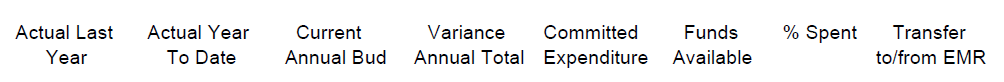 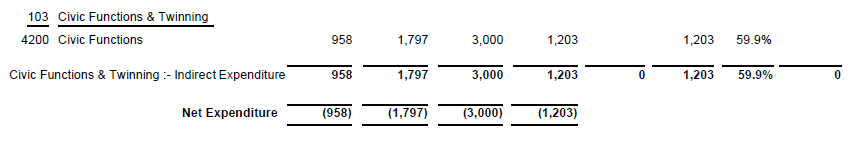 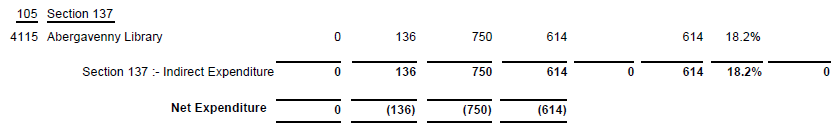 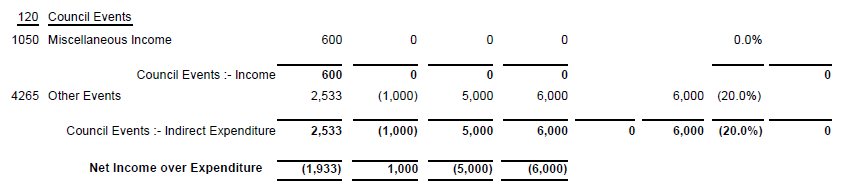 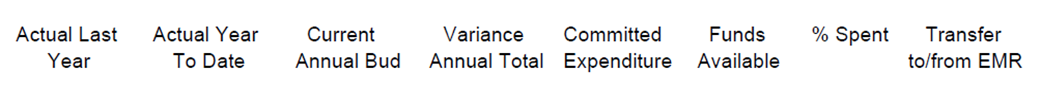 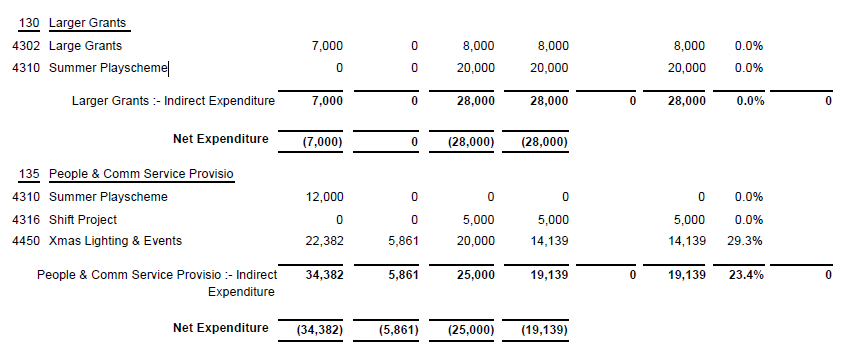 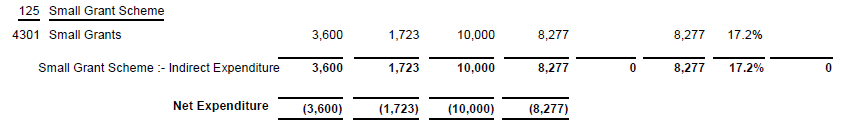 SIGNED AND CONFIRMED AS A TRUE RECORD AS PER AGENDA ITEM PC57/23.CHAIR………………………………………………………DATE ……………………………………………………...